(21Øc) Grua torg 2, BoligGnr/bnr: 67/2 
Størrelse: 10 dekar
Planstatus: LNFBeskrivelse: Innspill omfatter terrasserte leiligheter med utnyttelse inkludert parkering 40 % BYA. Innspillet ligger på baksiden av Grua torg, og ligger sentralt på Grua. Innspillet utgjør en utvidelse av Grua torg, som snart står ferdig. Innspillet er sentralt på Grua, ligger innenfor det definerte tettstedet, og bidrar til fortetting av tettstedskjernen.Kartutsnitt:						Ortofoto: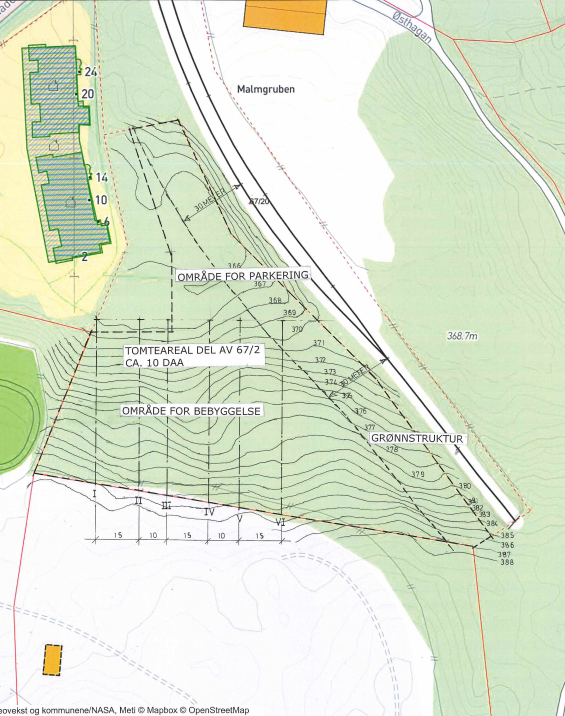 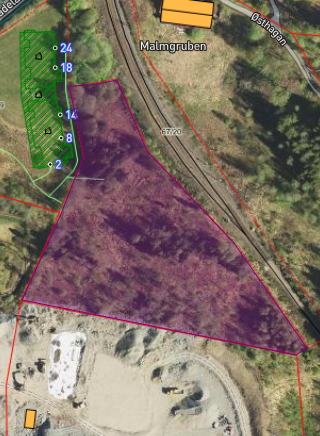 